MISIE04.11.2020Temat tygodnia: DBAMY O ZDROWIEŚRODA : Czyścioszki są wśród nas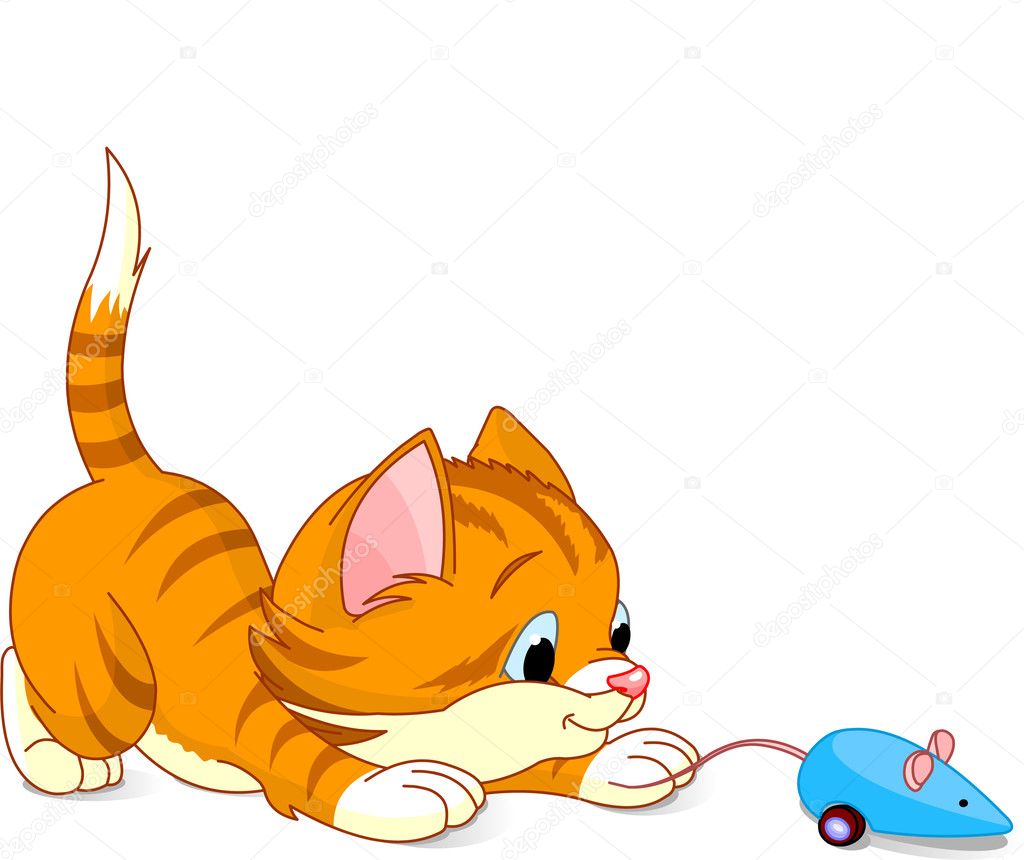 Witam Misie gorąco! Przez najbliższe dni będziemy spotykać się ze sobą za pomocą Internetu              i komputera. Zamiast bawić się z paniami i dziećmi w przedszkolu będziecie teraz  bawić się                z rodzicami lub dziadkami. Przesyłam kilka pomysłów.  Udanej zabawy!!!! Proszę przeczytać dziecku zagadkę:Znany jest z czystości, znany jest z urody. Wciąż się łapką myje, chociaż nie ma wody.   ( kot)Ćwiczenia ortofoniczne: Naśladowanie głosu kota.Posłuchajcie wierszaKotek myje  łapki obie i futerko czyści sobie. Bez ręcznika się obywa, mydła także nie używa! Kot wygląda zawsze schludnie, rano, wieczór i w południe. Kotek, kotek wlazł na płotek, myje się starannie. Ja w łazience kran odkręcę, będę myć się w wannieRodzicu zadaj proszę  pytania dziecku ( do pomocy posłużą obrazki):  - Jakie zwierzę myje się, nie używając wody?- Co jest potrzebne dzieciom do mycia?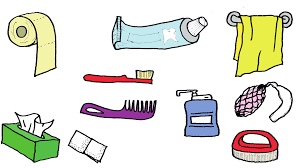 - Kiedy myjemy ręce?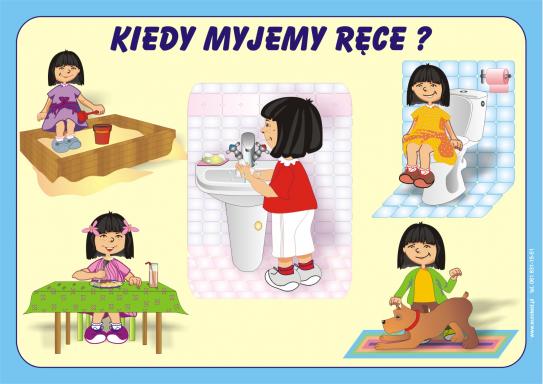 Posłuchaj piosenki  możesz zatańczyć jeśli chceszPiosenka Kąpielowa / Polskie piosenki dla dziecihttps://www.youtube.com/watch?v=AmNu6r5FsCsPokoloruj obrazek kotka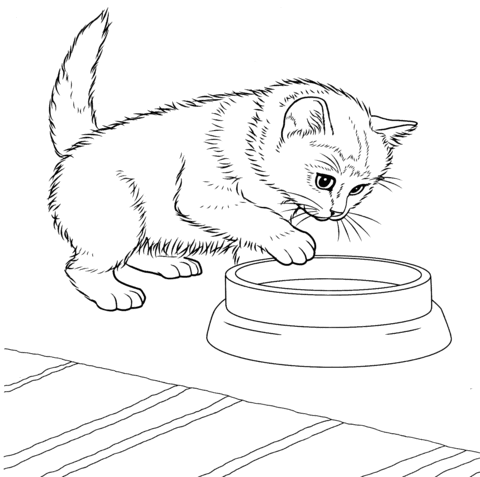 Pozdrawiam serdecznie p. Iwona